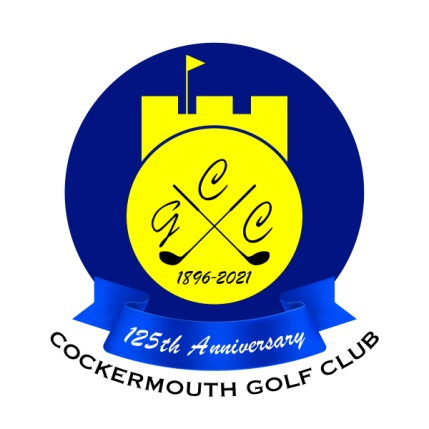 RESULT OF THE SCRATCH MATCHPLAY QUALIFIER3rd April 2022Qualifiers:			B Denham				70 Gross			R Kirk					71 Gross			D Bragg					72 Gross			G Simpson (jnr)			73 Gross			A Andrews				73 Gross			G Simpson (snr)			74 Gross			D Watson				74 Gross			M Wilson					75 Gross			R Williamson				76 Gross			T Williamson				76 Gross			A Williamson				76 Gross			D Thurlow				77 Gross			P Graffin					77 Gross			M Reid  (snr)				77 Gross			B Kirk					78 Gross			D Johnstone				78 Gross)